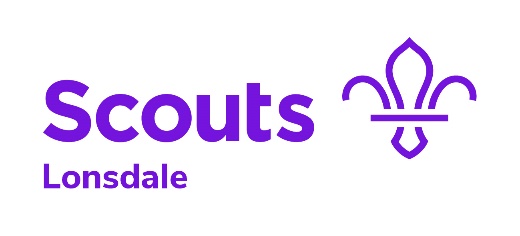 ELECTED MEMBERS OF DISTRICT EXECUTIVE COMMITTEENOMINATION FORMReturn this form to the District Secretary (alan.hague@lonsdalescouts.org.uk) by midnight 15 August 2020; it must be sent from one of the email address given above.NOMINEEName  Scout Role  Email Address  If the nominee is a young person in the age range 18 - 25 years place a cross in this boxPROPOSERName  Scout Role  Email Address  SECONDERName  Scout Role  Email Address  